Wie kann man die Himmelsrichtungen ohne Kompass bestimmen? ____________________________________________________________________________Ordne richtig zuA ________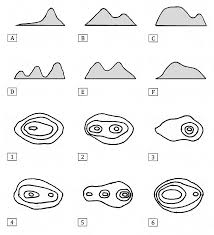 B ________C_________D ________E _________F _________
Füge die richtige Farbe und ein Beispiel hinzu (zB. Violett und für Schnitzeljagd) 1: 25000 Karte: ______ _____________________  1: 50000 Karte: _________ _____________________________  1: 100000 Karte: ________ ___________________________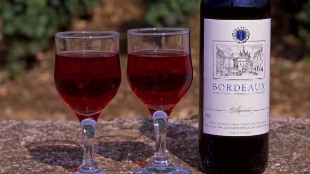 Wo liegt im schweizer Koordinatensystem der Nullpunkt? _______________Was verstehst du unter „Äquidistanz“? ______________________________Bezeichne die Signaturen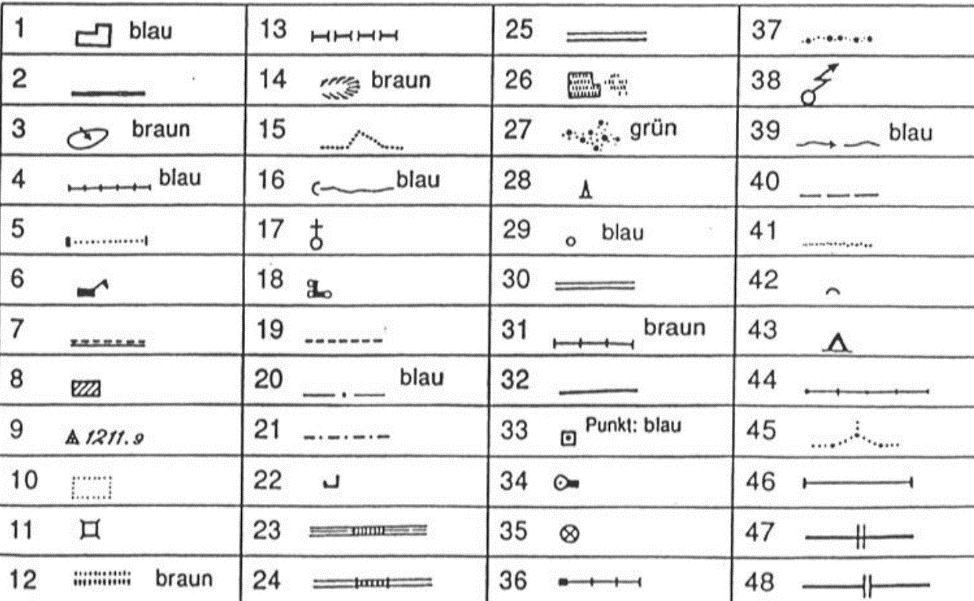 38__________________   43__________________17__________________13__________________21__________________22__________________27__________________16__________________35__________________34__________________Suche folgende Signaturen und schreibe ihre Nummer dazu.Aussichtsturm: _____________ abgelegener Gasthof: _____________ Damm: _______________Was sind Abszissen? ___________________________________________________________Was sind Ordinaten? __________________________________________________________Wo liegt der Fixpunkt in der Schweiz? _____________________________________________Was bestimmt der Kompass? ____________________________________________________Welche Farbe hat magnetische Nadelspitze der Magnetnadel? _________________________Was verstehst du unter dem Begriff Azimut? ________________________________________________________________________________________________________________________________________________________Was verstehst du unter dem Begriff Deklination? ________________________________________________________________________________________________________________________________________________________Wie viel Grad beträgt der abweichende Winkel der beiden Polrichtungen? _______________Merke: 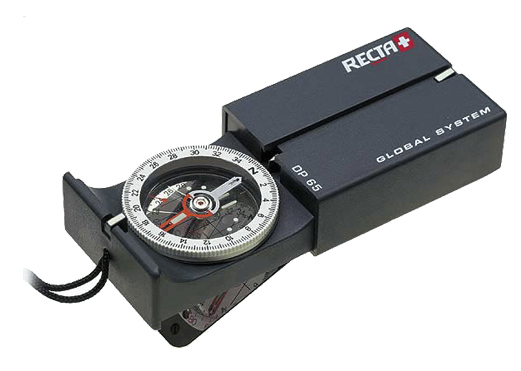 Finde die folgenden BegriffeSpiegelSchnurVisiermarkeMagnetnadelLängskanteGehäuseNordmarkeDecke ab und löse die Tabelle360°:Altgrad, bekannte Kreiseinteilung400°:Neugrad, rechter Winkel=100°6400A%°:Artilleriepromille, militärische EinteilungAltgrad, bekannte Kreiseinteilung400°:6400A%°: